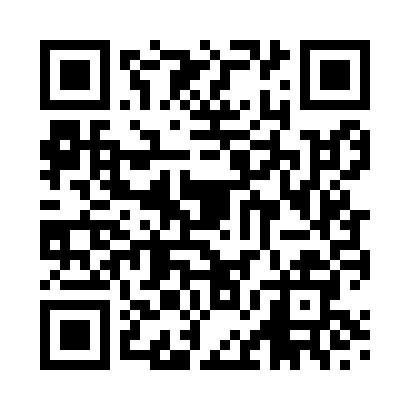 Prayer times for Hallatrow, Bristol, UKWed 1 May 2024 - Fri 31 May 2024High Latitude Method: Angle Based RulePrayer Calculation Method: Islamic Society of North AmericaAsar Calculation Method: HanafiPrayer times provided by https://www.salahtimes.comDateDayFajrSunriseDhuhrAsrMaghribIsha1Wed3:465:421:076:148:3310:302Thu3:435:401:076:158:3510:323Fri3:415:381:076:168:3710:354Sat3:385:361:076:178:3810:385Sun3:355:351:076:188:4010:406Mon3:325:331:076:198:4110:437Tue3:295:311:076:208:4310:468Wed3:265:291:076:218:4510:499Thu3:235:281:076:228:4610:5110Fri3:205:261:076:238:4810:5411Sat3:185:251:076:248:4910:5712Sun3:155:231:066:258:5110:5913Mon3:145:211:066:268:5211:0014Tue3:135:201:066:268:5411:0015Wed3:135:181:076:278:5511:0116Thu3:125:171:076:288:5711:0217Fri3:115:161:076:298:5811:0318Sat3:115:141:076:309:0011:0319Sun3:105:131:076:319:0111:0420Mon3:095:121:076:329:0211:0521Tue3:095:101:076:329:0411:0522Wed3:085:091:076:339:0511:0623Thu3:085:081:076:349:0711:0724Fri3:075:071:076:359:0811:0825Sat3:075:061:076:369:0911:0826Sun3:065:051:076:369:1011:0927Mon3:065:041:076:379:1211:1028Tue3:055:031:076:389:1311:1029Wed3:055:021:086:389:1411:1130Thu3:045:011:086:399:1511:1231Fri3:045:001:086:409:1611:12